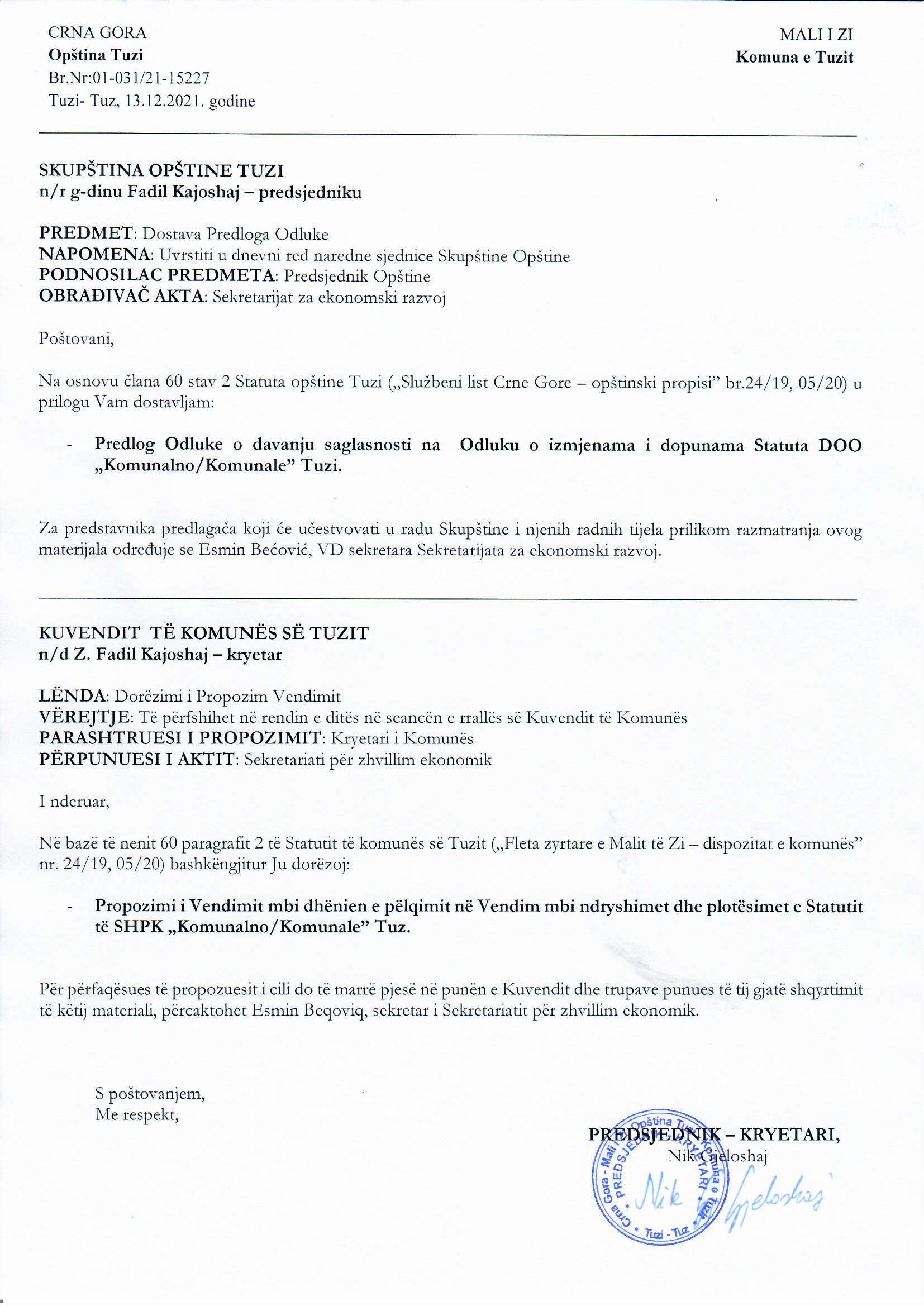 Na osnovu člana 38 stav 1 tačka 2 Zakona o lokalnoj samoupravi („Službeni list Crne Gore”, br. 2/18, 34/19, 38/20), člana 38 stav 1 tačka 2 Statuta opštine Tuzi  („Službeni list Crne Gore – opštinski propisi”, br. 24/19, 05/20) i člana 11 stav 1 tačka 1 Odluke o osnivanju DOO „Komunalno / Komunale” Tuzi („Službeni list CG – opštinski propisi”, broj 33/19 i 40/21) na sjednici Skupštine opštine Tuzi održanoj _____.12.2021. godine, donijeta jeODLUKAo davanju saglasnosti na  Odluku o izmjenama i dopunama Statuta DOO „Komunalno/Komunale” TuziČlan 1Daje se saglasnost na Odluku o izmjenama i dopunama Statuta DOO „Komunalno-Komunale” Tuzi broj 1454/21 od 10.12.2021. godine, koju je donio Odbor direktora „Komunalno-Komunale” Tuzi na sjednici održanoj dana 10.12.2021. godine Član 2Ova odluka stupa na snagu danom donošenja a objaviće se u „Službenom listu Crne Gore – Opštinski propisi”. Broj: 02-030/21- Tuzi, ___.12.2021.godineSKUPŠTINA OPŠTINE TUZIPREDSJEDNIK,Fadil KajoshajOBRAZLOŽENJEPRAVNI OSNOV:Pravni osnov za donošenje ove odluke, sadržan je u članu 38 stav 1 tačka 2 Zakona o lokalnoj samoupravi, kojim je propisano da skupština opštine donosi propise i druge opšte akte, članu 53 stav 1 tačka 2 Statuta opštine Tuzi kojim je propisano da Skupština donosi propise i druge opšte akte, te člana 11 stav 1 tačka 1 Odluke o osnivanju Društva sa ograničenom odgovornošću „Komunalno / Komunale” Tuzi, kojim je definisano da osnivač privrednog društva daje saglasnost na Statut privrednog društva.RAZLOZI ZA DONOŠENJE ODLUKE:Razlozi za donošenje ove odluke sadržani su u potrebi usklađivanja Statuta privrednog društva sa Odlukom o izmjenama i dopunama Odluke o osnivanju DOO „Komunalno-Komunale” koju je Skupština opštine Tuzi, na sjednici održanoj dana 24.11.2021. godine usvojila a kojom je definisano da će se Statut privrednog  subjekta uskladiti sa navedenom odlukom, u roku od 30 dana od dana njenog stupanja na snagu. SADRŽINA ODLUKE:U članu 1 regulisan je predmet uređivanja odluke u skladu sa pravno-tehničkim pravilima za izradu propisa koji se odnosi na davanje saglasnosti na  Odluku o izmjenama i dopunama Statuta DOO „Komunalno-Komunale” Tuzi broj 1454/21 od 10.12.2021. godine, koju je donio Odbor direktora „Komunalno-Komunale” Tuzi na sjednici održanoj dana 10.12.2021. godine U članu 2 utvrđen je rok stupanja na snagu ove Odluke.Iz gore navedenih razloga, predlaže se Skupštini Opštine Tuzi da donese Odluku o davanju saglasnosti na Odluku o izmjenama i dopunama Statuta DOO „Komunalno-Komunale” Tuzi broj 1454/21 od 10.12.2021. godine, koju je donio Odbor direktora „Komunalno-Komunale” Tuzi na sjednici održanoj dana 10.12.2021. godine 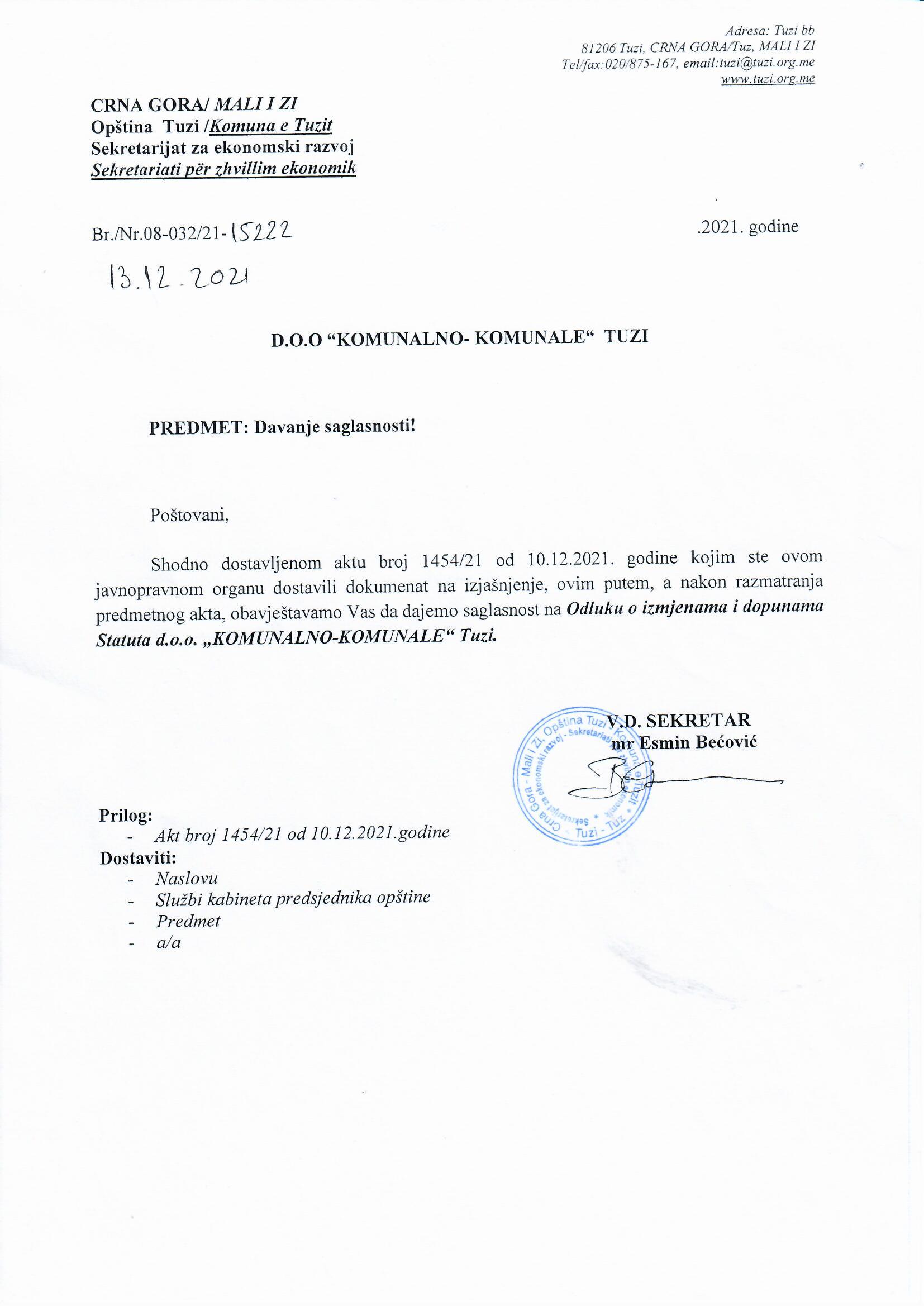 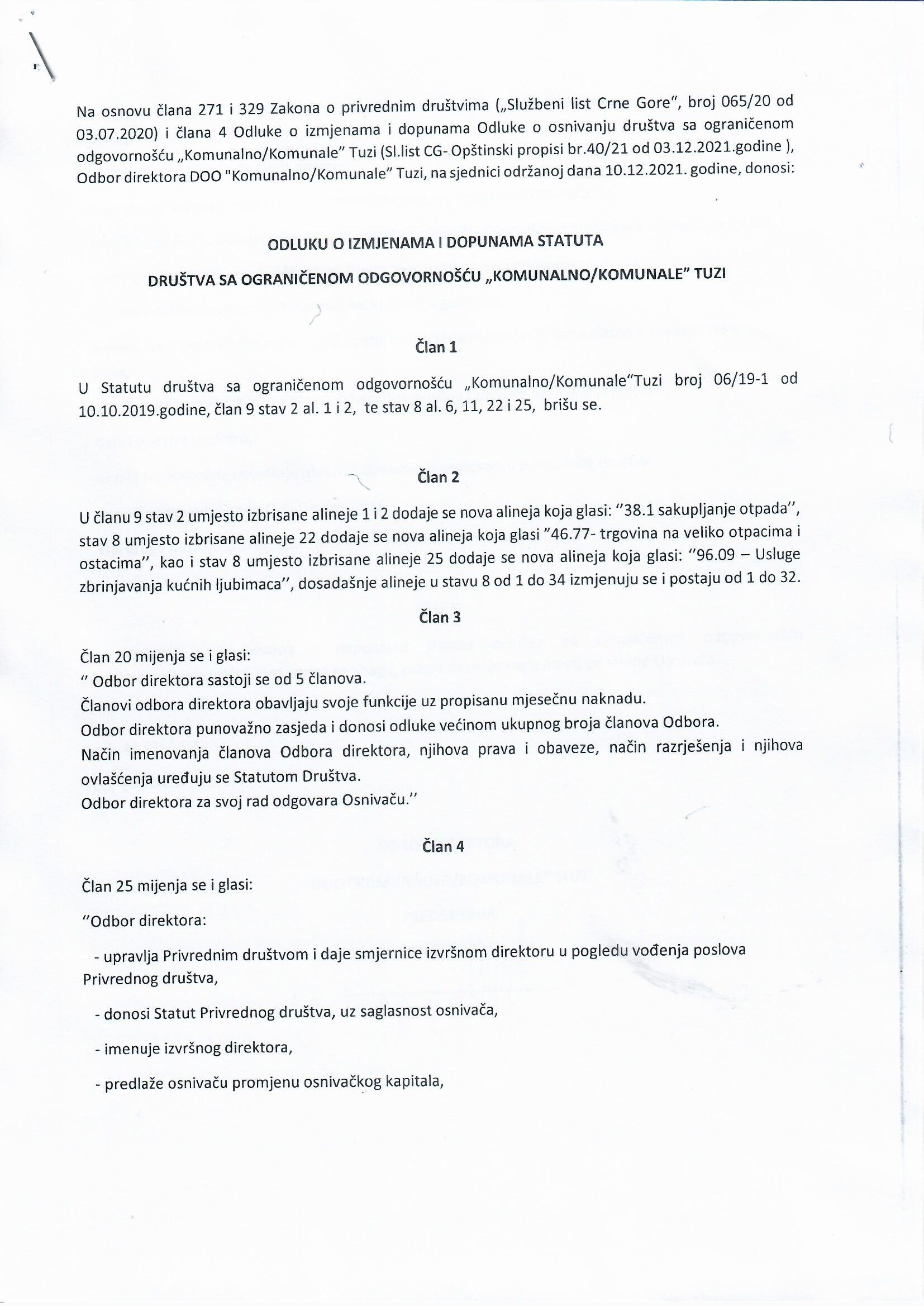 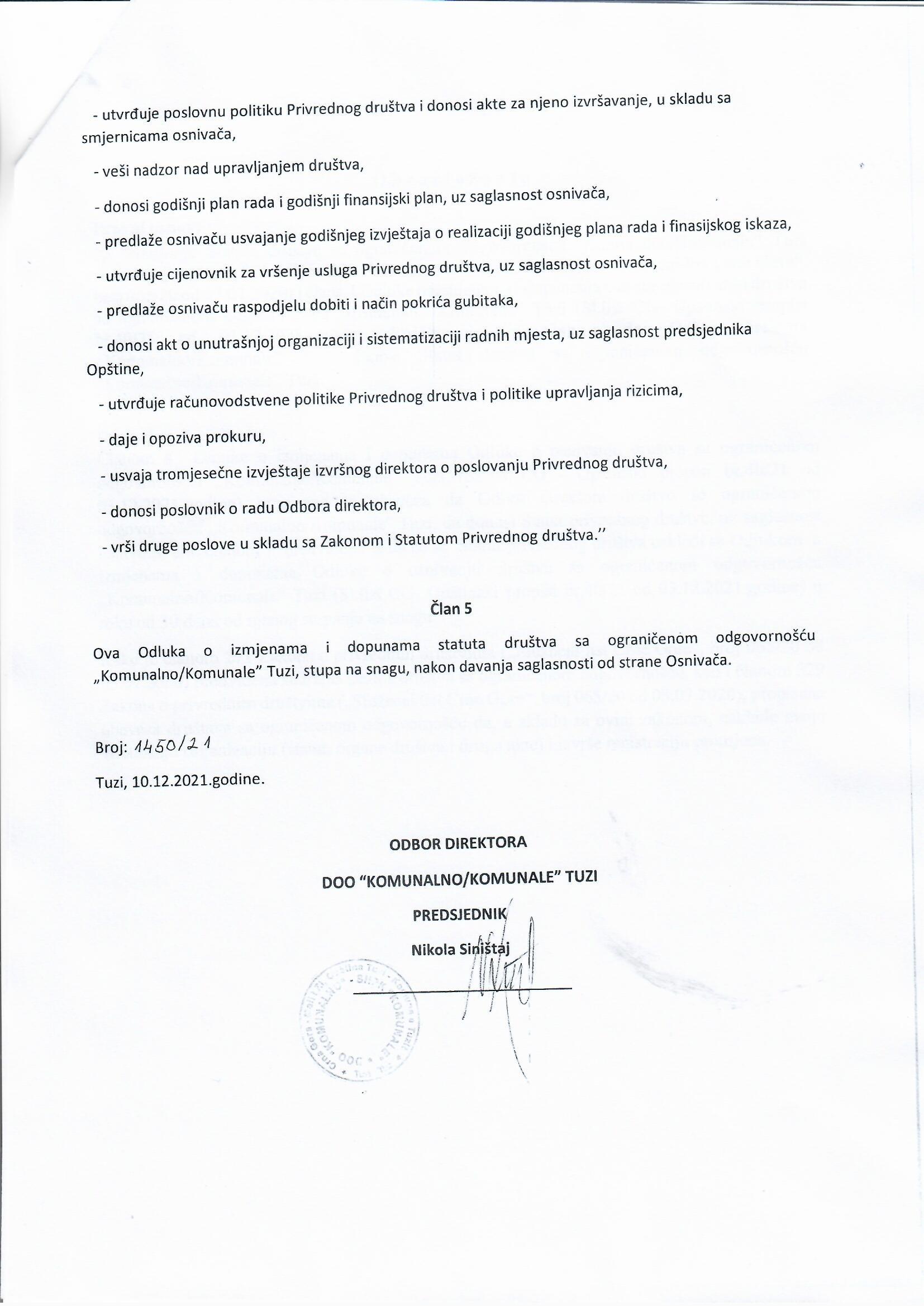 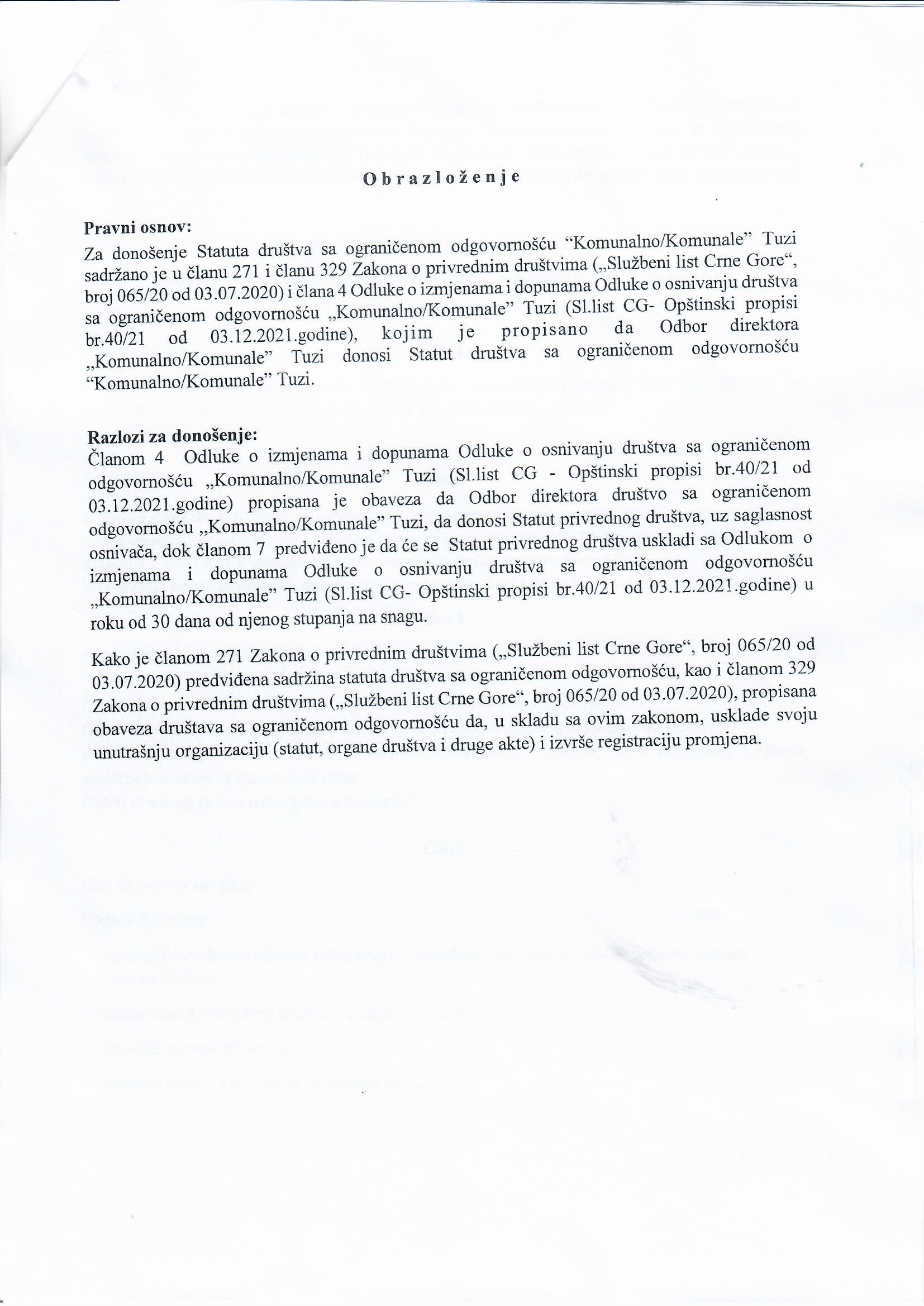 